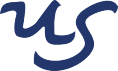 ................., dnia ...............................Miejscowość i dataWNIOSEK O UDZIELENIE DOSTĘPU DO SYSTEMU EGERIA EDUKACJA - dlapracowników naukowo-dydaktycznychImię i Nazwisko ............................................................., stanowisko .......................................................................Miejsce   zatrudnienia   ....................................................................................................................................................Proszę o udzielenie dostępu do systemu Egeria Edukacja w zakresie:Zespół kierunkuOdpowiada za wprowadzenie danych dotyczących efektów kierunkowych i powiązania z efektami obszarowymi.Wprowadzenie przedmiotów/ modułów w raz z ich przyporządkowaniem do semestru, godzin i punktów .Przypisanie koordynatorów do przedmiotów/modułów. Wygenerowanie zadań dotyczących uzupełnienia sylabusów . Uzupełnienie minimum kadrowego dla nowotworzonego kierunku . Uzupełnienie wskaźników dotyczących programu studiów.Dopięcie dokumentów dotyczących danego kierunku.Zespół wydziałowyWeryfikacja programu kształcenia zgodnie z wytycznymi Senatu i rozporządzeń ministerialnych. Akceptacja w systemie poszczególnych rozdziałów programu kształcenia.Przekazanie do UZRdsJiPK.Podpis Dziekana wydziału	Podpis pracownika.	@usz.edu.pl